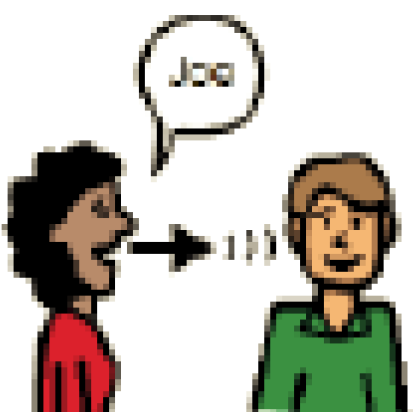 Look at the person and use their name.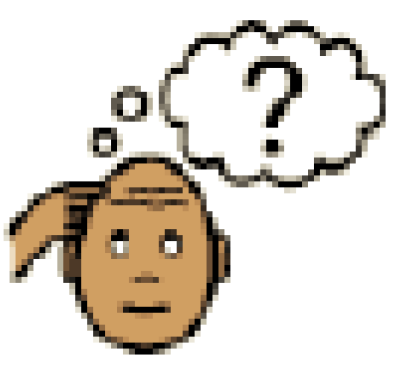 Ask yourself if this is a good time to make a request.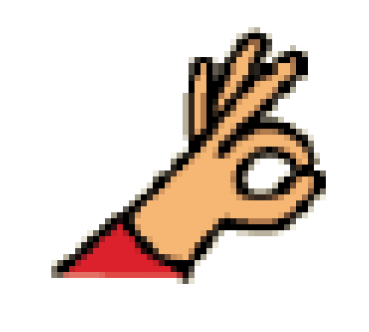 When the answer is “no” to a request just say “Ok”.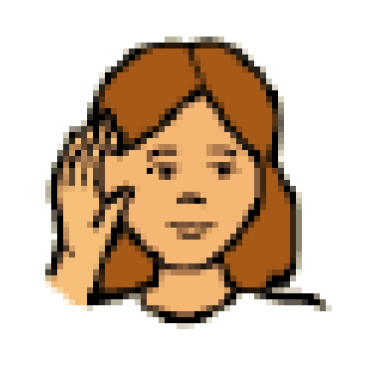 Listen to the person’s reasons. 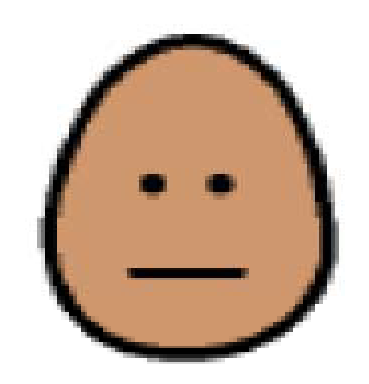 Stay calm and keep a natural expression.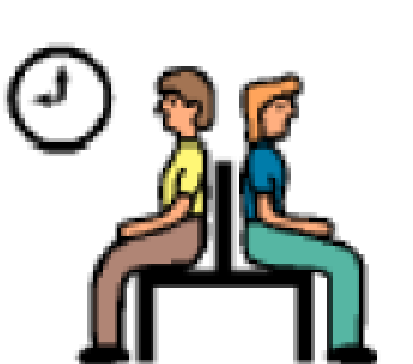 If you disagree, wait for another time to express your point of view.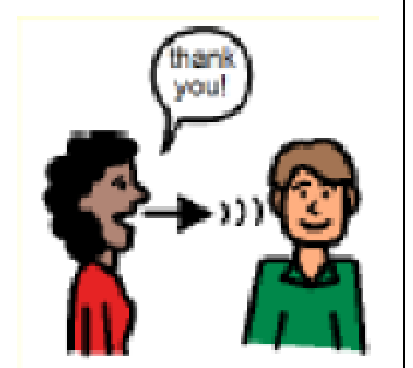 Thank the person for considering your request. Sound sincere.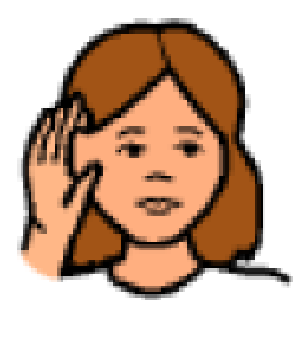 Listen to the person’s reasons.